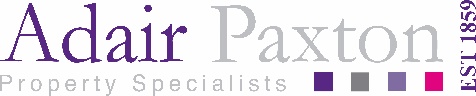 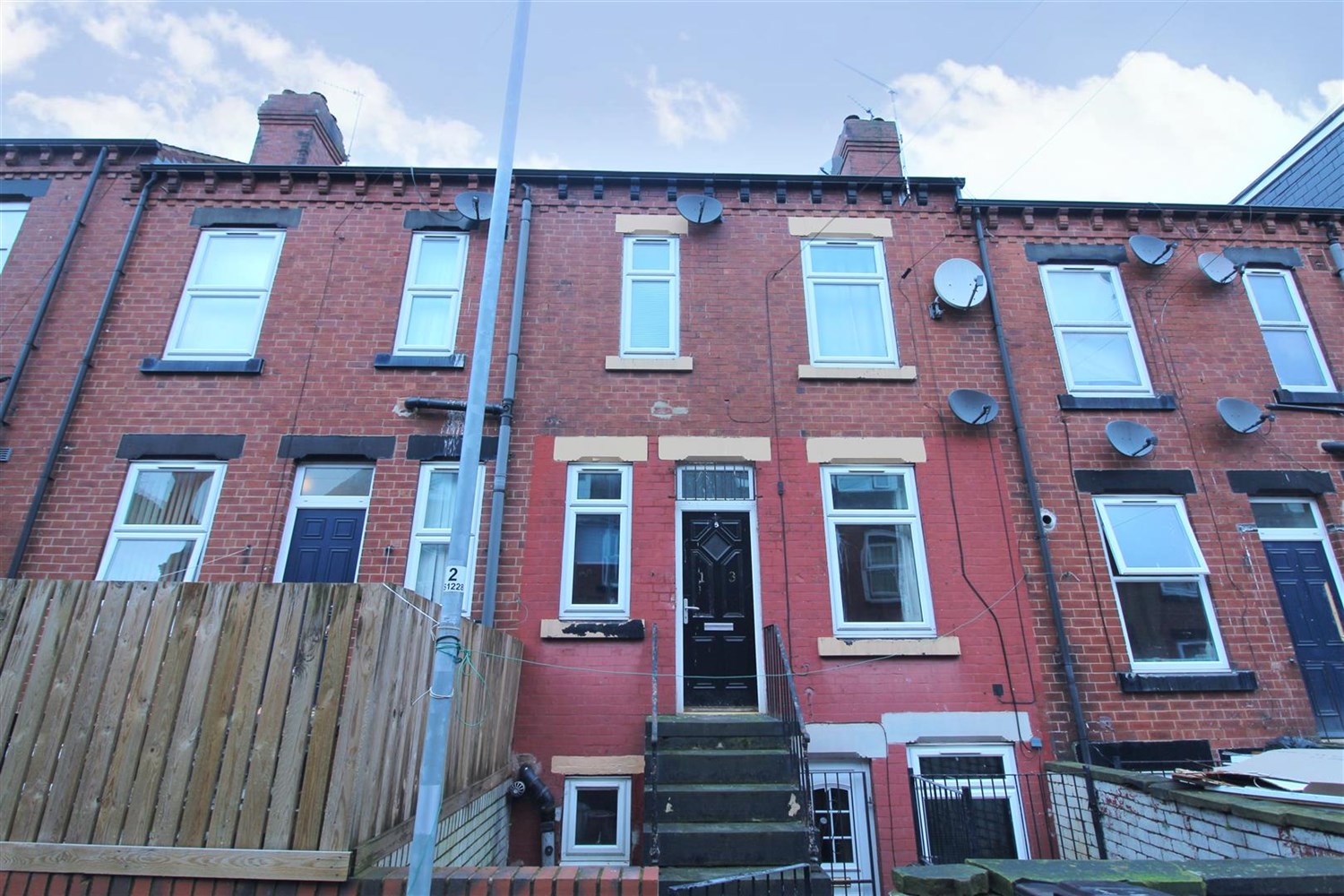 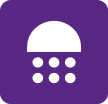 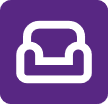 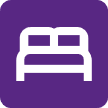 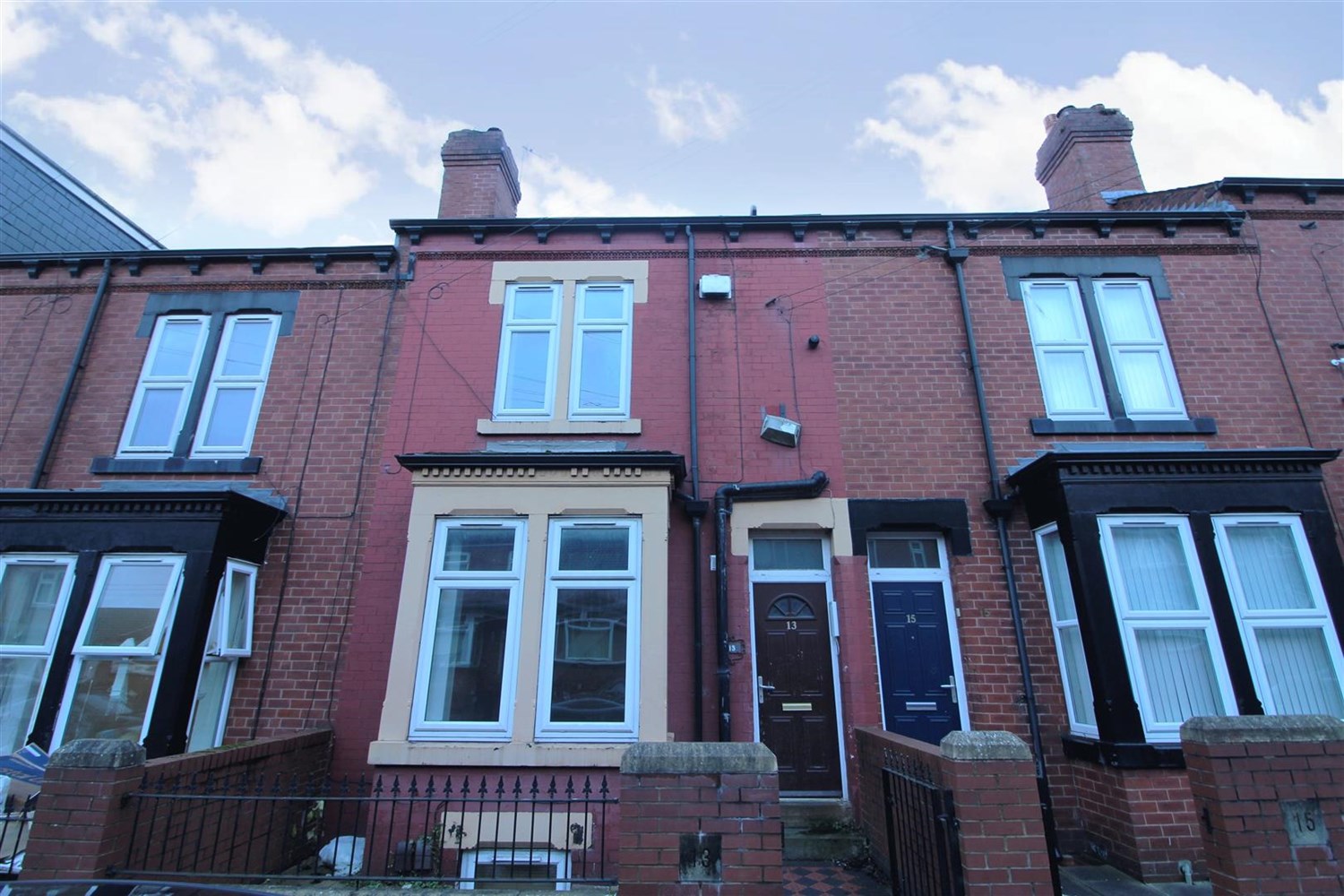 00Price The property is offered on a freehold basis subject to the existing tenancies at a guide price of £275,000.Investment Opportunity A gross income of £33,247.56. per annum.EPCs All available on request.Flat 1 Ground floor. Split level one bedroom apartment currently rented at £523.55, as it has recently been refurbished. Council Tax Band A.Flat 2 First Floor - One Bedroom. Currently tenanted at £524.99 pcm. Council Tax Band A.Flat 4 Top Floor. One bedroom.  Currently tenanted at £523.55 pcm.  Council Tax Band A.Flat 5 Basement flat to the rear. One Bedroom.  Currently tenanted at £674.99 pcm.  Council Tax Band A.Flat 6 First floor to the rear. One bedroom.  Currently tenanted at £523.55 pcm.  Council Tax Band A.Reception 2 Reception 3 Reception 4 Reception 5 Kitchen 1 Kitchen 2 Kitchen 3 Kitchen 4 Kitchen 5 Bedroom 1 Bedroom 2 Bedroom 3 Bedroom 4 Bedroom 5 Bathroom 1 Bathroom 2 Bathroom 3 Bathroom 4 Bathroom 5 These particulars are intended to give a fair description of the property, but their accuracy cannot be guaranteed, and they do not constitute an offer of contract. Intending purchasers must rely on their own inspection of the property. None of the above appliances/services have been tested by ourselves. We recommend purchasers arrange for a qualified person to check all appliances/services before legal commitment.Property Ref: 781For more information, please contact0113 258 1150 | sales@adairpaxton.co.uk | www.adairpaxton.co.uk